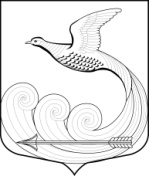 Местная  администрациямуниципального образования Кипенское сельское поселениемуниципального образования Ломоносовского муниципального районаЛенинградской областиПОСТАНОВЛЕНИЕот   20.01.2023г.  № 21д. КипеньО признании утратившими силуотдельных муниципальных нормативных правовых актовВ соответствии с Федеральными законами от 06.10.2003 г. № 131-ФЗ «Об общих принципах организации местного самоуправления в Российской Федерации», от 27.07.2010г. № 210-ФЗ «Об организации предоставления государственных и муниципальных услуг», местная администрация  Кипенского сельского поселения постановляет:Признать утратившим силу постановление местной администрации муниципального образования Кипенское сельское поселение муниципального образования Ломоносовского муниципального района Ленинградской области от 25.11.2020г. №309 «Об утверждении административного регламента исполнения муниципальной функции «Осуществление муниципального контроля за соблюдением правил благоустройства на территории муниципального образования Кипенское сельское поселение муниципального образования Ломоносовский муниципальный район Ленинградский области».Признать утратившим силу постановление местной администрации муниципального образования Кипенское сельское поселение муниципального образования Ломоносовского муниципального района Ленинградской области от 30.06.2020г. №103 «Об утверждении административного регламента исполнения муниципальной услуги «Предоставление участка земли для погребения умершего на территории общественного кладбища».Признать утратившим силу постановление местной администрации муниципального образования Кипенское сельское поселение муниципального образования Ломоносовского муниципального района Ленинградской области от 20.12.2017г. №342 «Об утверждении административного регламента по предоставлению муниципальной услуги  «Прием документов от субъектов малого предпринимательства, действующих менее одного года, для участия в конкурсном отборе на получение субсидии на организацию предпринимательской деятельности в рамках муниципальных программ поддержки и развития субъектов малого и среднего предпринимательства».Признать утратившим силу постановление главы местной администрации муниципального образования Кипенское сельское поселение муниципального образования Ломоносовского муниципального района Ленинградской области от 28.11.2013г. №153  «Об  утверждении Административного регламента взаимодействия органа муниципального жилищного контроля Муниципального образования Кипенское сельское поселение с органом государственного жилищного надзора Ленинградской области при осуществлении муниципального жилищного контроля».Разместить настоящее Постановление на официальном сайте Кипенского сельского поселения в информационно-телекоммуникационной сети Интернет.Настоящее постановление вступает в силу со дня его официального опубликования (обнародования). Контроль за исполнением настоящего постановления  оставляю за собой.Глава Кипенского сельского поселения                                         М. В. Кюне